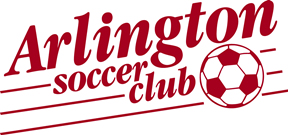 Club:  Arlington Arlington ArlingtonWeek:3Date:04/28/2014Team: U8 U9 U10 U8 U9 U10 U8 U9 U10 Coach: Arlington CoachesArlington CoachesArlington CoachesSession Topic:  Shooting Shooting ShootingStage of Session                  Information                                                               TimeStage of Session                  Information                                                               TimeStreet Soccer                                                Street Soccer                                                DRILL 1    DRILL 1    Field Demo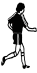 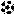 Implementation Players dribble around their grid. The coach will have set up 2 cones as goals all around the grid. Players must dribble around and shoot through each goal. Start with inside of foot, then move onto laces and weak foot.Field DemoCoaching PointsSmall touchesHead up, looking for goalsPart of footPower of shotDRILL 2    DRILL 2    Field Demo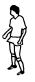 ImplementationTeams split into 2. Each player gets given a number ( 1-5 ). When the coach shouts a number then the players must fight for the ball and shoot on goal. The goal will only count if they use their side foot or laces etcField DemoCoaching PointsSame as aboveTeam with most goals wins.Progress to 2v2 3v3, and finish with all numbers playing at once.DRILL 3   DRILL 3   Field DemoImplementationAgain, players must be split into 2 teams. Team 1 are the Goalkeepers and Team 2 are the Strikers. When the coach signals, the strikers must run around the cone, get a ball and shoot on goal. Meanwhile the goalkeepers will run around their cone and run into goal ready to block the shot. Switch after 2 mins.	Field DemoCoaching PointsSame as first drillChange of paceUse the correct part of their foot.Water break and split team for scrimmage 6:30 – 6:40 Scrimmages start 6:40 – 7:00 Water break and split team for scrimmage 6:30 – 6:40 Scrimmages start 6:40 – 7:00 